Vocabulary: Mouse Genetics (Two Traits)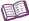 VocabularyAllele – one of two or more forms that a gene could take.Dominant alleles are always expressed in the organism when they are present.Recessive alleles are only expressed when the dominant allele is not present.Usually dominant alleles are represented by capital letters. Recessive alleles are represented by lowercase letters.Genotype – the genetic makeup of an organism.The alleles possessed by an organism are represented by symbols. For example, a mouse with white fur might have the genotype ff.Phenotype – the physical appearance of an organism.Organisms with different genotypes can have the same phenotype. For example, an FF mouse and an Ff mouse both have black fur.Probability – the likelihood of an event. Probability can be expressed as a fraction, decimal, or percentage. If the odds of an event are one in four, the probability is 1/4, 0.25, or 25%.Punnett square – a diagram that shows the possible offspring of two parents.Punnett squares allow for the determination of the probability of each offspring’s genotype.